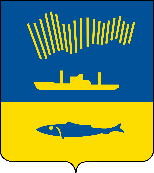 АДМИНИСТРАЦИЯ ГОРОДА МУРМАНСКАП О С Т А Н О В Л Е Н И Е   .  .                                                                                                            №     В соответствии со статьей 236.1 Бюджетного кодекса Российской Федерации, постановлением Правительства Российской Федерации                        от 30.03.2020 № 368 «Об утверждении правил привлечения Федеральным казначейством остатков средств на единый счет федерального бюджета и возврата привлеченных средств и общих требований к порядку привлечения остатков средств на единый счет бюджета субъекта Российской Федерации (местного бюджета) и возврата привлеченных средств» п о с т а н о в л я ю: Внести в Порядок привлечения остатков средств на единый счет бюджета муниципального образования город Мурманск и возврата привлеченных средств, утвержденный постановлением администрации города Мурманска от 11.12.2020 № 2870, следующие изменения:	- пункт 2 дополнить новым последним абзацем следующего содержания: «- № 03235643477010004901 для осуществления и отражения операций с денежными средствами участников казначейского сопровождения, открытого управлению финансов администрации города Мурманска в Управлении Федерального казначейства по Мурманской области.».2. 	Отделу информационно-технического обеспечения и защиты информации администрации города Мурманска (Кузьмин А.Н.) разместить настоящее постановление на официальном сайте администрации города Мурманска в сети Интернет.3. 	Редакции газеты «Вечерний Мурманск» (Хабаров В.А.) опубликовать настоящее постановление.4. 	Настоящее постановление вступает в силу с 01.11.2022.5. Контроль за выполнением настоящего постановления оставляю за собой.Глава администрации города Мурманска                                                                         Ю.В. Сердечкин